POSITION DESCRIPTION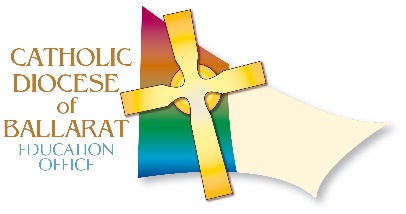 Catholic Education Office, Diocese of BallaratPOSITION TITLE:                                     Speech PathologistLOCATION:                                               BallaratSALARY RANGE AND BENEFITS:          Within the range $71,592, - $94,709 paMembership of Diocesan Speech Pathology teamAccess to professional learning opportunities Professional mentoring and supervision.Salary packaging options REPORTS TO:                                            Team Leader, Speech PathologistsFULL TIME EQUIVALENT: 	Full-time or Part-timeCLASSIFICATION:	12 month family leave contract position.AUTHORISED BY: 	Director of Catholic EducationCLOSING DATE: 	18 November 2019 at 4pmPrimary Objective:This 12 month family leave contract position is based in Ballarat, focuses on the provision of speech pathology services within primary and secondary schools.Accountability:The Speech Pathologist reports to the Team Leader (Speech Pathologists).Key Responsibilities and Duties:Undertake speech, language, voice and fluency assessments for referred students and provide advice on curriculum modification and classroom / school practices Provide specialised expertise and intervention for students with communication disordersTo support school staff with the identification and implementation of evidence-based strategies that will lead to improved learning outcomes for all studentsAs required, support schools with the development of Program Support Groups and Individual Learning Plans that enable schools to meet student need.Assist classroom teachers to plan, implement, modify and review class planning to explicitly focus on communication skillsSupport schools to develop resources and materials that will assist them to meet the needs of students with language / communication difficultiesTo provide support and professional learning for teachers, parents and the wider school community on strategies to support students’ communicationMaintain case notes, reports, electronic records of assessment, treatment and progress.To work as a member of the Educational Services and Diocesan Education Teams focussed on improving outcomes for all studentsAs necessary, participate in networks and liaise with local agencies and independent professionals.Key selection criteria:A commitment to a Catholic ethos and a commitment to the vision, mission and values of the Catholic Education Office, Ballarat.Demonstrated knowledge and understanding of communication, language and speech skill development in children.Knowledge and understanding of language disorder and its impact on student learning, communication, social engagement and behaviour.Ability to support teaching staff to understand and implement Speech Pathology recommendations within an educational setting.Well-developed communication and interpersonal skills including: the ability to work in a collaborative teamthe capacity to communicate effectively with principals, teachers, students, parents, school communities, health professionals, community departmentsexperience in consultation and collaboration with other professionalsstrong written communication skills Essential:A graduate or post-graduate degree in Speech Pathology. Eligibility for registration with Speech Pathology Australia.A commitment to ongoing professional learning.Requirements:A current Working with Children card.Criminal Record Check Current Driver’s Licence.Key Relationships: Diocesan schools- Central regionDiocesan Speech Pathology Team Central Region schools service teamDiocesan Student Services TeamDiocesan Education Services TeamDiocesan Education Team